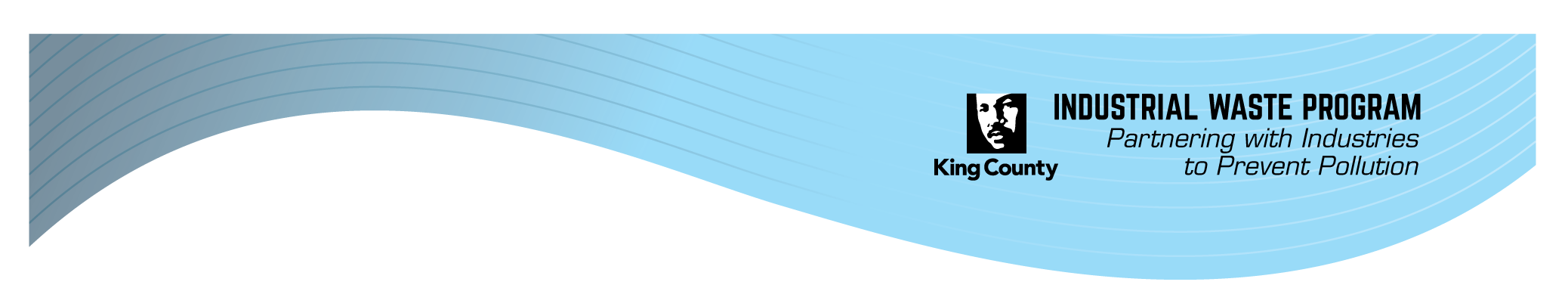 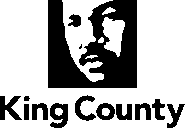   Revision 1	Date:      		  Revision 2	Date:     		  Revision 3	Date:      Alternative formats available upon request 206-477-5300  	TTY 711Company Name: Sample Site No.Sample Site No.Permit/DA No.:Monitoring Period & Year:20     20     Reasons for Revision:[A] “Omitted Data” [e.g., missing parameter(s), monthly Hi/Low values/totals not entered][B] “Transcription Error” [e.g., transposed data, or monthly Hi/Low values/totals don’t match] [C] “Illegible Data” [D] “Report not Signed and/or Dated”[E] Other (explain here):      I certify under penalty of law that this document and all attachments were prepared under my direction or supervision in accordance with a system designed to assure that qualified personnel properly gather and evaluate the information submitted.  Based on my inquiry of the person or persons who manage the system, or those persons directly responsible for gathering the information, the information submitted is, to the best of my knowledge and belief, true, accurate, and complete.  I am aware that there are significant penalties for submitting false information, including the possibility of fine and imprisonment for knowing violations.  I further certify that all data requiring a laboratory analysis were analyzed by a Washington State Department of Ecology accredited laboratory for each parameter tested.Signature of Principal Executive or Authorized Agent			Date     